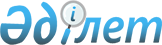 Өскемен қалалық мәслихатының "Тұрғын үй көмегін көрсетудің мөлшерін және тәртібін айқындау қағидасын бекіту туралы" 2014 жылғы 23 желтоқсандағы № 34/5-V шешіміне өзгерістер енгізу туралы
					
			Күшін жойған
			
			
		
					Шығыс Қазақстан облысы Өскемен қалалық мәслихатының 2015 жылғы 27 ақпандағы N 35/2-V шешімі. Шығыс Қазақстан облысының Әділет департаментінде 2015 жылғы 20 наурызда № 3762 болып тіркелді. Күші жойылды - Шығыс Қазақстан облысы Өскемен қалалық мәслихатының 2018 жылғы 31 шілдедегі № 32/3-VI шешімімен
      Ескерту. Күші жойылды - Шығыс Қазақстан облысы Өскемен қалалық мәслихатының 31.07.2018 № 32/3-VI шешімімен (алғашқы ресми жарияланған күнінен кейін күнтізбелік он күн өткен соң қолданысқа енгізіледі).

      РҚАО ескертпесі.

      Құжаттың мәтінінде түпнұсқаның пунктуациясы мен орфографиясы сақталған.

      "Тұрғын үй қатынастары туралы" Қазақстан Республикасының 1997 жылғы 16 сәуірдегі Заңының 97-бабының 2-тармағына, "Қазақстан Республикасындағы жергілікті мемлекеттік басқару және өзін-өзі басқару туралы" Қазақстан Республикасының 2001 жылғы 23 қаңтардағы Заңының 6-бабының 1-тармағының 15) тармақшасына сәйкес Өскемен қалалық мәслихаты ШЕШТІ: 

      Өскемен қалалық мәслихатының "Тұрғын үй көмегін көрсетудің мөлшерін және тәртібін айқындау қағидасын бекіту туралы" 2014 жылғы 23 желтоқсандағы № 34/5-V (нормативтік құқықтық актілерді мемлекеттік тіркеу тізілімінде № 3629 Тіркелген, 2015 жылғы 29 қаңтарда № 5 "Өскемен", № 5 "Усть-Каменогорск" газеттерінде жарияланған) шешіміне келесі өзгерістер енгізілсін:

      көрсетілген шешіммен бекітілген Тұрғын үй көмегін көрсетудің мөлшерін және тәртібін айқындау қағидасында:

       2-тармақтың 1) тармақшасы мына редакцияда жазылсын:

      "1) жекешелендiрiлген тұрғынжайларда тұратын немесе мемлекеттік тұрғын үй қорындағы тұрғын үй-жайларды (пәтерлерді) жалдаушылар (қосымша жалдаушылар) болып табылатын отбасыларға (азаматтарға) кондоминиум объектісінің ортақ мүлкін күтiп-ұстауға жұмсалатын шығыстарға;";

       5 тармақ мына редакцияда жазылсын:

      "5. Тұрғын үй көмегін тағайындау үшін отбасы (азамат, не сенімхат бойынша оның өкілі) тоқсан сайын Қазақстан Республикасының Инвестициялар және даму жөніндегі министрлігінің "Халыққа қызмет көрсету орталығы" шаруашылық жүргізу құқығындағы республикалық мемлекеттік кәсіпорнына (бұдан әрі – ХҚКО) немесе "электронды үкімет" www.egov.kz веб-порталына (бұдан әрі – портал) өтініш береді және "Тұрғын үй-коммуналдық шаруашылық саласындағы мемлекеттік көрсетілетін қызметтер стандарттарын бекіту туралы" Қазақстан Республикасы Үкіметінің 2014 жылғы 5 наурыздағы № 185 қаулысымен бекітілген "Тұрғын үй көмегін тағайындау" мемлекеттік қызметі стандартының  9 тармағына сәйкес құжаттар тізбесін ұсынады.".

      Осы шешім алғаш рет ресми жарияланған күнінен кейін он күнтізбелік күн өткен соң қолданысқа енгізіледі.
					© 2012. Қазақстан Республикасы Әділет министрлігінің «Қазақстан Республикасының Заңнама және құқықтық ақпарат институты» ШЖҚ РМК
				
      Сессия төрағасы

Д. Құсаинов

      Қалалық мәслихаттың хатшысы

А. Абакумов
